Университет ИТМОРефератРАСЧЕТ НАДЕЖНОСТИ СИСТЕМЫ 
С ПОСТОЯННЫМ РЕЗЕРВИРОВАНИЕМВыполнил:студент III курсагруппы 3125Припадчев АртёмСанкт-Петербург, 2014Теоретические сведенияПри постоянном резервировании резервные элементы 1,2, … соединены параллельно с основным (рабочим) элементом в течение всего периода работы системы. Все элементы соединены постоянно, перестройка схемы при отказах не происходит, отказавший элемент не отключается.Вероятность отказа системы qc(t) определяется формулой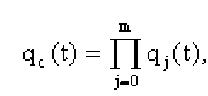 где qj(t) - вероятность отказа j-го элемента.Вероятность безотказной работы системы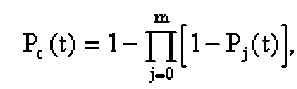 где Рj(t) - вероятность безотказной работы j-го элемента.Если Рj(t) =Р(t), j = 0, 1, . . . , m , то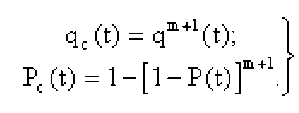 При экспоненциальном законе надежности отдельных элементов имеем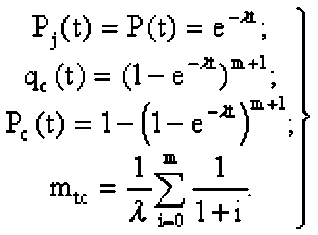 Резервирование называется общим, если резервируется вся система, состоящая из последовательного соединения n элементов. Основная цепь содержит n элементов. Число резервных цепей равно m, т. е. кратность резервирования равна m.Определим количественные характеристики надежности системы с общим резервированием (резервные цепи включены постоянно).Запишем вероятность безотказной работы j - ой цепи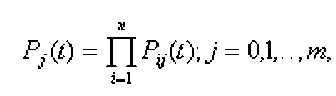 где Pij(t), j=0,1,2,...m; i=1,2,3,...,n - вероятность безотказной работы элемента Эij. Вероятность отказа j-ой цепи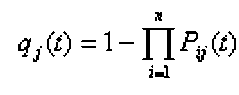 Вероятность отказа системы с общим резервированием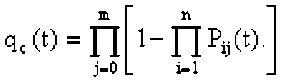 Вероятность безотказной работы системы с общим резервированиемЧастный случай: основная и резервные цепи имеют одинаковую надежность, т.е. Pij(t)=Pi(t).  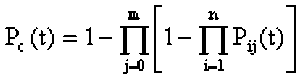 Тогда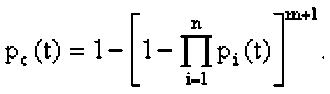 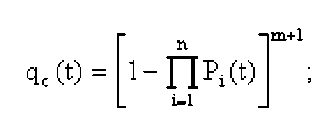 Рассмотрим экспоненциальный закон надежности, т. е.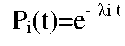 В этом случае формулы выше примут вид 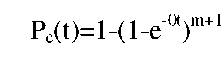 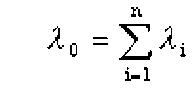 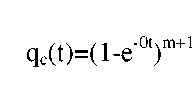 где λ0 - интенсивность отказов цепи, состоящей из n элементов.Частота отказов системы с о6щим резервированием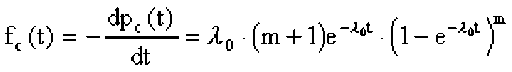 Интенсивность отказов системы с общим резервированием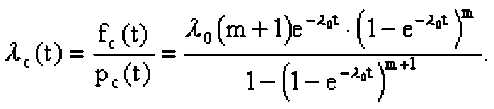 Среднее время безотказной работы резервированной системы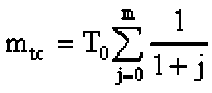 где Т0 = 1/λ0 - среднее время безотказной работы нерезервированной системы.ЗадачаСистема состоит из 10 равнонадежных элементов, среднее время безотказной работы элемента mt = 1000 час. Предполагается, что справедлив экспоненциальный закон надежности для элементов системы и основная и резервная системы равнонадежны. Необходимо найти среднее время безотказной работы системы mtc, а также частоту отказов fc(t) и интенсивность отказов λс(t) в момент времени t = 50 час в следующих случаях:а) нерезервированной системы,б) дублированной системы при постоянно включенном резерве.Решениеа) 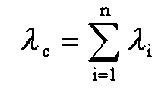 где λс - интенсивность отказов системы; λi - интенсивность отказов i - го элемента ; n = 10.λi = 1/mti = 1/1000=0,001; i = 1,2, . . .,n ;
λc=n=0,001*10=0,01 1/час;
mtc=1/λc=100 час;fc(t) =  λc(t) Pc(t);         λc(50) = λc; Pc(t)= e-λct; fc(50) = λce-λct = 0,01*e-0.01*506*10^(-3) 1/час;              λc(50)=0,01 1/час. m = 1  час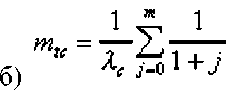 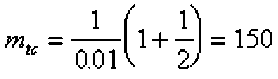 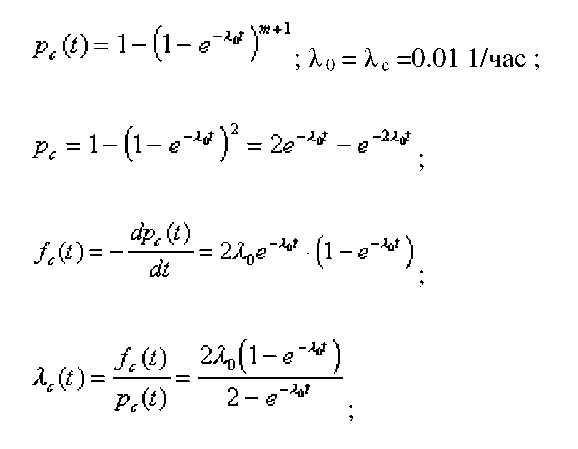 fc(50)=4.810-3 1/час; λc(50)=5.710-3 1/час